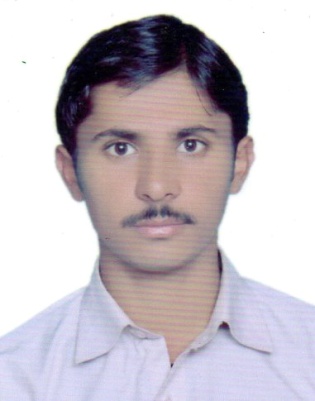 Email: aqeel.349314@2freemail.com Visa Status: Visit Visa (UAE)AqeelCAREEROBJECTIVE:To secure achallengingpositionofAssociateEngineerformutualbenefitifgivenachanceinyourreputedorganizationtoFacilitate professionalgrowth on myqualification and experience whiteEmbracing new methodologies& strategies toremaincompetitiveinthe market.	CAREERHISTORY:Create, improve and protect the environment in which we live.They plan, design and oversee construction and maintenance of building structures andFacilities, such as roads,railways,airports,bridges,harbors,dams,irrigation projects,Power plants, water and sewerage systems1. ProjectName:Chepplet Factory (PVT)Experience: One & Half Year in HCS & Engineers as a Site SupervisorDuration: Aug 2015 to Jan 2017 2. ProjectName: Sialkot International AirPort Run Way Safety AreaExperience:9 Months in Bhullar International Contractor (LTD) as a SurveyorDuration: Sept 2014 to June 20153. ProjectName: Sialkot International AirPort Emergency RoadExperience:11 Months in Bhullar International Contractor (LTD) as a SurveyorDuration: Aug 2013 to June 20144. ProjectName: A.T.S Factory Oil Heater HallExperience:10 Months in Ittfaq Group of Construction as a Site SupervisorDuration: Sept 2012 to June 2013TotalExperienceMorethan4 yearExperience in CivilfieldPERSONALHISTORY:EDUCATIONALHISTORY:TECHNICALSKILLS:GeneralSkils/CommandontheunderMentioned:DiplomaInAutoCAD(2D&3D)LANGUAGES:Canread, write, understand &speak,English,UrduHOBBIES:ReadingBooks, NetBrowsing, DateofBirth:     14-08-1995:     14-08-1995Nationality:PakistaniDomicile:Sialkot(Punjab)Religion:IslamStatus:SingleCertificateNameOfInstitutePassingDivisionSessionSession/Degree(Board/University)YearD.A.E(Civil)PBTE(Lhr)20151st2012-20152012-20152012-2015MatricBiseGujranwala20101St20102010